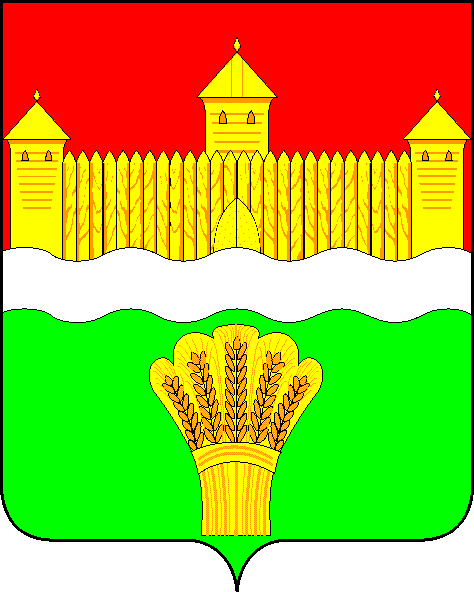 КЕМЕРОВСКАЯ ОБЛАСТЬ - КУЗБАСССОВЕТ НАРОДНЫХ ДЕПУТАТОВКЕМЕРОВСКОГО МУНИЦИПАЛЬНОГО ОКРУГАПЕРВОГО СОЗЫВАСЕССИЯ № 21Решениеот «25» марта 2021 г. № 351г. КемеровоОб обеспечении горячим питанием в общеобразовательных организациях Кемеровского муниципального округаЗаслушав директора МАУ «Питание школьников» об обеспечении горячим питанием в общеобразовательных организациях Кемеровского муниципального округа руководствуясь ст. 27 Устава Кемеровского муниципального округа, Совет народных депутатов Кемеровского муниципального округаРЕШИЛ:1. Информацию директора МАУ «Питание школьников» об обеспечении горячим питанием в общеобразовательных организациях Кемеровского муниципального округа принять к сведению.2. Направить информацию директора МАУ «Питание школьников» об обеспечении горячим питанием в общеобразовательных организациях Кемеровского муниципального округа М.В. Коляденко, главе Кемеровского муниципального округа.3. Опубликовать настоящее решение в газете «Заря» и разместить решение на официальном сайте Совета народных депутатов Кемеровского муниципального округа в сети «Интернет».4. Настоящее решение вступает в силу со дня его принятия.5. Контроль за исполнением решения возложить на Бушмина З.П. – председателя комитета по социальным вопросам. Председатель Совета народных депутатов Кемеровского муниципального округа                                           В.В. Харланович 